Příloha č. 1detektor DLaTGS pracující při laboratorní teplotěGe/KBr dělič paprskůvysokointenzitní vzduchem chlazený keramický zdroj infračerveného záření včetně počítačem řízeného výkonu (standardní versus odpočinkový mód)třípolohová aperturaspektrální rozsah 7800-350 cm-1rychlost měření 1 scan/sec při rozlišení 4 cm-1spektrální rozlišení 0.4 cm-1vlnočtová přesnost lepší než 0.0008 cm-1 při 2000 cm-1ordinátová přesnost lepší než 0.1 %Trychlost měření 40 infračervených spekter za sekundu při rozlišení
16 cm-1automatická justáž spektrometru Autotunedynamické nastavování optiky Dynamic Alignment (nepřetržitá dynamická optimalizace optické lavice)sada integrovaných ovládacích tlačítek na krytu spektrometru, umožňující např. zahájení měření bez návratu k počítačiuzavřená a vysušovaná optika, KBr okénka vzorkového prostorumožnost profukování systému inertním plynemSmart držák transmisních kyvetUSB komunikacesoučástí spektrometru je validační software umožňující automatizovanou kontrolu funkčnosti zařízení s tím že uživatel si může samostatně provádět kontrolní měření na dodaných certifikovaných standardech (interní validace)příslušenství a software pro validaci systému Spektrotest Plus Standard (po dobu 1 roku v ceně přístroje) dle normy ASTM 1421-99 (externí validace)možnost budoucího rozšíření o další pokročilé měřící techniky např. infračervený mikroskop, vedlejší vzorkový prostorčeské manuály		Kompletní ovládací software OMNIC 9zabudovaný diagnostický software pro kontrolu zdroje záření, laseru, napájení, detektoru a elektroniky spektrometru, dále pro PQ, nastavení termínů preventivní údržby – SPVspektrální matematikaprogram na separaci překrývajících se pásů - Peak Resolve spectral deconvolutioninterpretační program infračervených spekter - IR Spectral Interpretationpráce s knihovnami spekter - správce knihoven Library Manager, Searchsoftwarová funkce QCheck pro ověření shody naměřeného spektra vůči jednomu či více spektrům standardů. Možnost zvýšení citlivosti pro vysoce podobná spektra.možnost provedení jednoskenového zobrazení (tzv. on-line spektrum) před zahájením experimentuzakládání a prohledávání protokolů - funkce Reportpříkladové knihovny s 1.400 infračervenými a Ramanovými spektrymenu příkazů Report pro tvorbu, zakládání a prohledávání protokolůpokročilá ATR korekce – korekce y-ové, tak i x-ové osy ATR spektra (nezbytná funkce pro srovnávání infračervených spekter naměřených ATR technikou se spektry naměřenými standardními transmisními technikami)Jednoodrazový ATR nástavec s automatickou rekognoskací a nastavováním parametrů, plochým diamantovým ATR  rystalem, momentovou přítlačkou s dvěma vyměnitelnýma špičkami (pro měření materiálů s rovným i nerovným povrchem),  protiodpařovacím krytem pro měření těkavých kapalných vzorků a teflonovou špachtlí pro snadné měření kusových, práškovitých, pastovitých a kapalných vzorkůVyměnitelný ATR Ge krystal pro jednoodrazový ATR nástavec pro analýzu černých (tmavých) vzorků hlavně s obsahem sazí.Datastanice (počítačová sestava) s příslušenstvím dle následujícího popisu:-	procesor Intel Core i5 -	8 GB RAM, grafická karta 256 MB DDR2-	1 TB pevný disk-	DVD-RW mechanika-	standardní síťová a zvuková karta na základní desce-	Microsoft Windows 10 64bit, CZ-	klávesnice, optická myš, kabely-	LCD monitor 23-24 palců, 16:9-	barevná laserová tiskárna HP Color LaserJetTQ Analyst EZ Edition – software pro kvantitativní i kvalitativní analýzu a vyhodnocování spekterMacros Basic – software pro tvorbu automatizovaných postupů (měření, vyhodnocování, tvorba protokolů, export do Wordu, Excelu apod.)OMNIC Specta material characterization for polymer labs – revoluční program pro identifikací čistých látek a směsí (identifikace vícesložkových směsí – multikomponentní analýza) a zároveň správce všech spektrálních databází a jednotlivých infračervených spekter uložených kdekoli ve vašem počítači. Tvorba virtuálních knihoven z vašich stávajících spektrálních dat, procesní trasa (jakákoliv úprava spekter je navždy vratná). Interpretace IČ spekter, tvorba pdf protokolů.Součástí je digitální databáze s více jak 13.000 HR (vysoce rozlišených) infračervenými spektry (knihovny Aldrich, Hummel Polymer and Additives Library), z toho je 4.014 infračervených spekter polymerů. Dále obsahuje spektroskopickou příručku o analýze polymerů.Knihovna (digitální databáze) infračervených spekter polymerů - Polymers Miracle – ATR (645 IČ spekter)Knihovny (digitální databáze) infračervených spekter anorganických materiálů Inorganics I. – IV. (1.803 HR IČ spekter)Smart TGA/IR interface- 10 cm vyhřívaná plynová kyveta s KBr okénkem (možnost ZnSe okénka) s celkovým objemem 22 ml- vyhřívaná Transfer Line dlouhá 5 stop (152 cm) s digitální regulací teploty- systém profukování přístroje a nástavce suchým vzduchem nebo dusíkem- databáze spekter plynů HR Nicolet TGA Vapor Phase (8.654 IČ spekter)Program OMNIC Series – program pro časově rozlišnou spektrometrii – kinetická měření (v případě spojení FTIR s TGA pro sledování plynů vyvíjejících se ze vzorku v reálném čase)Bezplatné emailové a telefonické konzultace týkající se technických a softwarových problémů. Bezplatná aplikační podpora při vyhodnocování naměřených spekter (možnost zaslání změřených spekter emailem a jejich vyhodnocení). Kontaktní e-mailové adresy: nicoletcz@nicoletcz.cz, info@nicoletcz.czZáruční doba na zařízení 24 měsícůTermín dodání do 56ti dnů od podpisu kupní smlouvyV ceně je dále zahrnuto:Záruční lhůta 24 měsícůdoprava do místa plnění,instalace a uvedení přístroje do provozu, kalibrace, prověření bezchybné funkčnostizaškolení obsluhy (min. 3 osoby v rozsahu min. 5 dnů po 6 hodinách na každý den, v případě potřeby další dny dle uvážení obsluhy, tzn. až do úplného zvládnutí obsluhy přístroje).v prvním roce po zakoupení přístrojů zdarma 10 dní školení mimo pracoviště, týkající se měření a interpretace IČ spekter. v každém následujícím roce minimálně 3 dny školení zdarma pro jednu osobu, týkající se měření a interpretace IČ spekter. bezplatné emailové a telefonické konzultace týkající se technických a softwarových problémů FTIR spektrometru a TG analyzátoru, dále aplikační podpora při vyhodnocování změřených IR spekter a termogramů v českém jazyce (možnost zaslání změřených spekter, resp. Termogramů e-mailem a jejich vyhodnocení) – Kontaktní e-mailové adresy: nicoletcz@nicoletcz.cz, info@nicoletcz.cz, tel./fax: +420 727 768 569, +420 272 760 432. Kontaktní e-mailové adresy: Mgr. Tomáš Jileček, tel: +420 605 226 643, e-mail: tomas.jilecek@mt.comservis a technická podpora v ČR i po uplynutí zárukysoučástí dodávky je kompletní technická dokumentace a uživatelský návodzařízení a všechny součásti dodávky jsou nové, nepoužívanéCena celkem:Obchodní podmínky:viz kupní smlouvaV Praze dne 28.3.2018							Marek Kondrat							Jednatel společnostiTechnická univerzita v LiberciStudentská 1402/2, 461 17 Liberec I-Staré MěstoPoložková specifikace zbožíCenová nabídka č. 2100–2180001920Datum: 28.3.2018Název zakázky:"040_Ve_ERDF_Spektrometr s teplotním analyzátorem pro polymery a kompozity"Uvedenou nabídku zpracoval a je pověřen k zodpovídání případných dotazů:Mgr. Tomáš Jileček Tel.605 226 643 Tomas.jilecek@mt.comMettler–Toledo, s.r.o.Třebohostická 2283/2100 00 Praha 10001433770111FTIR spektrometr Nicolet iS10 11 824 9391 824 939Obsahuje viz níže:00230139260STARe System TGA 2 1TGA s píckou pro napojení a následnou analýzu plynů na FT-IR spektrometrupřístroj umožňuje připojení automatického podavače vzorků s 34 pozicemi s možností automatického propichování víček kelímkůteplotní rozsah měření: od laboratorní teploty (RT) do 1100°CTeplotní přesnost: ± 1 °CPreciznost teploty: ± 0,6 °Crychlost ohřevu: 0,02 až 150 K/min v celém teplotním rozsahurychlost chlazení od 1100 °C do 100 °C: 22 minhorizontální konstrukce píckyautomatická kompenzace vztlakové sílysada kalibračních standardů pro kalibraci teplotyTGA pro rutinní analýzyRychlé spuštění rutinních měřeníUnikátní funkce One ClickTM umožňuje bezpečné a snadné spuštění předem definovaných měřicích postupů přímo z barevného dotykového displeje přístroje.Optimální prostředí v okolí vzorkuStandardní součástí TGA je integrovaný přívod plynu s hmotnostním regulátorem průtoku (MFC) a také přívod plynu do blízkosti vzorku.Rychlejší zjištění výsledkůFaktory ovlivňující měření a nesouvisející se vzorkem, jako je vliv vztlaku, se korigují automaticky. Eliminuje se tak nutnost provedení slepé zkoušky.TGA s píckou pro napojení a následnou analýzu plynů na FT-IR spektrometrupřístroj umožňuje připojení automatického podavače vzorků s 34 pozicemi s možností automatického propichování víček kelímkůteplotní rozsah měření: od laboratorní teploty (RT) do 1100°CTeplotní přesnost: ± 1 °CPreciznost teploty: ± 0,6 °Crychlost ohřevu: 0,02 až 150 K/min v celém teplotním rozsahurychlost chlazení od 1100 °C do 100 °C: 22 minhorizontální konstrukce píckyautomatická kompenzace vztlakové sílysada kalibračních standardů pro kalibraci teplotyTGA pro rutinní analýzyRychlé spuštění rutinních měřeníUnikátní funkce One ClickTM umožňuje bezpečné a snadné spuštění předem definovaných měřicích postupů přímo z barevného dotykového displeje přístroje.Optimální prostředí v okolí vzorkuStandardní součástí TGA je integrovaný přívod plynu s hmotnostním regulátorem průtoku (MFC) a také přívod plynu do blízkosti vzorku.Rychlejší zjištění výsledkůFaktory ovlivňující měření a nesouvisející se vzorkem, jako je vliv vztlaku, se korigují automaticky. Eliminuje se tak nutnost provedení slepé zkoušky.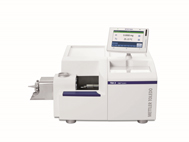 00330247188Large Furnace (TGA 2) 1Teplotní přesnost (±): 1 °CPreciznost teploty: +/- 0,6 °CPreciznost teploty: +/- 0,6 °CRychlost ohřevu (/min): 0,02 K – 150 °CTepl. rozsah: RT až 1 100 °CTepl. rozsah: RT až 1 100 °CPro velké vzorkyAnalýza nehomogenních vzorkůMěření nehomogenních vzorků vyžaduje vysoké množství vzorků a zároveň velký objem vzorků.Použití vysokoobjemových kelímků na vzorkyVelká pec (VP) umožňuje použití tavných kelímků o objemu až 900 μl.Pro velké vzorkyAnalýza nehomogenních vzorkůMěření nehomogenních vzorků vyžaduje vysoké množství vzorků a zároveň velký objem vzorků.Použití vysokoobjemových kelímků na vzorkyVelká pec (VP) umožňuje použití tavných kelímků o objemu až 900 μl.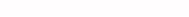 00430205776TGA Sensor LF 1Pro objemy vzorků 20 µl až 900 µlPro TGA s velkou píckouA vyměnitelné keramické (použitelné kelímky 20-900 µl).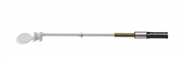 00530205773XP5  Váha 1Rozlišení váhy: 1 µgMaximální váživost váhy: 5 gMaximální váživost váhy: 5 gmaximální váživost váhy: 5 grozlišení váhy: 1 μgpřesnost vážení: 0,005 %.opakovatelnost : < 0,002 mgminimální navážka dle USP: 2,2 mgpočet interních závaží: 2interní tříbodové justování.maximální váživost váhy: 5 grozlišení váhy: 1 μgpřesnost vážení: 0,005 %.opakovatelnost : < 0,002 mgminimální navážka dle USP: 2,2 mgpočet interních závaží: 2interní tříbodové justování.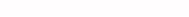 00630247172Podavač vzorků kompletní 1pro 34 vzorkůSpolehlivá automatizaceOdolný podavač vzorkůPodavač vzorků je mimořádně odolný a zajišťuje spolehlivý nepřetržitý provoz po celý rok.Kompletní automatizace včetně vyhodnocení výsledkůPodavač vzorků dokáže zpracovat až 34 vzorků i v případě, že každý vzorek vyžaduje jinou metodu, kelímek a vyhodnocení.Unikátní příslušenství „wasp“ pro propichování víčekAutomatické otevírání hermeticky uzavřených kelímků před měřením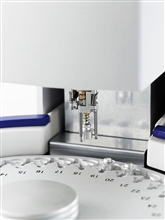 00730247183Gas Controller GC 401 (TGAs) 1integrovaný plně automatický regulátor průtoku plynu s možností připojení tří různých plynůprůtok plynů je řízen přímo ze softwaru, možnost přepnutí plynů v průběhu měřeníintegrovaný plně automatický regulátor průtoku plynu s možností připojení tří různých plynůprůtok plynů je řízen přímo ze softwaru, možnost přepnutí plynů v průběhu měření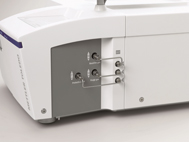 00830205729Peripheral Option Board 1Cena balíčku položek 002 až 008 1 814 000 30%1 269 80000951142410TGA-FTIR Interface (SF / LF) 1129 00030%90 300Kombinovaná technikazvyšuje výkonnost měřeníTGA 2 lze připojit on-line k FTIR spektrometru. Analýza produktů rozkladu poskytuje dodatečné informace o vzorku.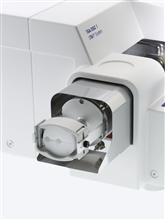 01051142725Průtokoměr 5 - 54 ml/min 139 20030%27 44001130064846Chladicí systém Unichiller 006-MPC/2 1155 00030%108 500Pro stabilní výkon váhyPro TGA - velká píckaVáhovýsnímač je opatřen termostatem, což minimalizuje vlivy okolního prostředí.01200024123Kelímky korund 70 µl (s víčkem), 20 ks 18 67030%6 069Objem: 70 µLBez pinuBez pinuS víčkemMaximální teplota: 2 000°CMaximální teplota: 2 000°CPočet kusů: 20Standardní kelímek pro TGANejlepší kelímky pro pokusy s TGAKelímky z oxidu hlinitého představují standard pro TGA měření, zejména v případě vysoké důležitosti TG signálu.Korundové kelímky lze používat opakovaněTyto kelímky lze mechanicky vyčistit, uskladnit a opakovaně používat.Standardní kelímek pro TGANejlepší kelímky pro pokusy s TGAKelímky z oxidu hlinitého představují standard pro TGA měření, zejména v případě vysoké důležitosti TG signálu.Korundové kelímky lze používat opakovaněTyto kelímky lze mechanicky vyčistit, uskladnit a opakovaně používat.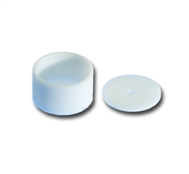 01351119960Kelímky korund 900 µl (s víčkem), 4 ks 16 50030%4 550Objem: 900 µLBez pinuBez pinuS víčkemMaximální teplota: 2 000°CMaximální teplota: 2 000°CPočet kusů: 4Standardní kelímek pro TGANejlepší kelímky pro pokusy s TGAKelímky z oxidu hlinitého představují standard pro TGA měření, zejména v případě vysoké důležitosti TG signálu.Korundové kelímky lze používat opakovaněTyto kelímky lze mechanicky vyčistit, uskladnit a opakovaně používat.Standardní kelímek pro TGANejlepší kelímky pro pokusy s TGAKelímky z oxidu hlinitého představují standard pro TGA měření, zejména v případě vysoké důležitosti TG signálu.Korundové kelímky lze používat opakovaněTyto kelímky lze mechanicky vyčistit, uskladnit a opakovaně používat.01400119459SW modul TGA Evaluation 177 20030%54 040Normalizace hmotnostní křivkyNormalizace hmotnostní křivkyKonverze křivkyKonverze křivkyKonverze křivkyKonverze křivkyKonverze křivkyKonverze křivkyStechiometrické výpočtyStechiometrické výpočtyOdečtení blankuOdečtení blankuSoftware pro vyhodnocování TGA termogramůvyhodnocování umožňuje stanovení obsahu – procentuální, stechiometrické, empirické – zkoumaného materiálu.vyhodnocení umožňuje normalizaci hmotnostní křivky, konverzi křivky, odečtení blanku a stechiometrické výpočtyVyhrazená vyhodnocení TGAStanovení obsahuMožnosti vyhodnocování umožňují stanovení obsahu – procentuální, stechiometrické, empirické – zkoumaného materiálu.Konverzní rutinaTento volitelný software obsahuje konverzní rutinu, která je základem většiny kinetických měření.Software pro vyhodnocování TGA termogramůvyhodnocování umožňuje stanovení obsahu – procentuální, stechiometrické, empirické – zkoumaného materiálu.vyhodnocení umožňuje normalizaci hmotnostní křivky, konverzi křivky, odečtení blanku a stechiometrické výpočtyVyhrazená vyhodnocení TGAStanovení obsahuMožnosti vyhodnocování umožňují stanovení obsahu – procentuální, stechiometrické, empirické – zkoumaného materiálu.Konverzní rutinaTento volitelný software obsahuje konverzní rutinu, která je základem většiny kinetických měření.Software pro vyhodnocování TGA termogramůvyhodnocování umožňuje stanovení obsahu – procentuální, stechiometrické, empirické – zkoumaného materiálu.vyhodnocení umožňuje normalizaci hmotnostní křivky, konverzi křivky, odečtení blanku a stechiometrické výpočtyVyhrazená vyhodnocení TGAStanovení obsahuMožnosti vyhodnocování umožňují stanovení obsahu – procentuální, stechiometrické, empirické – zkoumaného materiálu.Konverzní rutinaTento volitelný software obsahuje konverzní rutinu, která je základem většiny kinetických měření.Software pro vyhodnocování TGA termogramůvyhodnocování umožňuje stanovení obsahu – procentuální, stechiometrické, empirické – zkoumaného materiálu.vyhodnocení umožňuje normalizaci hmotnostní křivky, konverzi křivky, odečtení blanku a stechiometrické výpočtyVyhrazená vyhodnocení TGAStanovení obsahuMožnosti vyhodnocování umožňují stanovení obsahu – procentuální, stechiometrické, empirické – zkoumaného materiálu.Konverzní rutinaTento volitelný software obsahuje konverzní rutinu, která je základem většiny kinetických měření.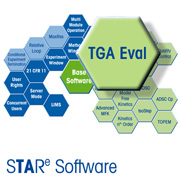 015MLRedukční ventil pro přívod kyslíku a vhodné hadice pro jeho napojení k přístrojiRedukční ventil pro přívod kyslíku a vhodné hadice pro jeho napojení k přístroji1113 00013 00013 000016MT00071Vhodný váhový stůl tlumící vibrace128 00028 000017ZARUKA_LABProdloužení záruky o 1 rok 141 10041 100záruční doba na zařízení 24 měsíců018ITGAKompletní instalace TGA 2 a zaškolení uživatelů 122 20022 200Částka bez DPH (Kč):3 489 938Sazba DPH:21%DPH (Kč):732 887Částka včetně DPH (Kč):4 222 825